ΣΥΛΛΟΓΟΣ ΕΚΠΑΙΔΕΥΤΙΚΩΝ Π. Ε.                    Μαρούσι  19 – 11 – 2023                                                                                                                     ΑΜΑΡΟΥΣΙΟΥ                                                   Αρ. Πρ.: 204Ταχ. Δ/νση: Μαραθωνοδρόμου 54                                            Τ. Κ. 15124 Μαρούσι                                                  Τηλ.: 210 8020697                                                                                         Πληροφ.: Δ. Πολυχρονιάδης (6945394406)     Email:syll2grafeio@gmail.com                                               Δικτυακός τόπος: http//: www.syllogosekpaideutikonpeamarousisou.gr                                                                                                                                                            Προς: Τα μέλη του Συλλόγου μας.                                                                              Κοινοποίηση: Δ.Σ. της Δ. Ο. Ε., Συλλόγους Εκπ/κών Π. Ε. της  χώρας.                        Θέμα: Για τις επικίνδυνες συνθήκες στα μονοθέσια και ολοήμερα Νηπιαγωγεία.       Συναδέλφισσες/οι, για την επιτακτική  ανάγκη να στηρίζεται η/ο Νηπιαγωγός κυρίως στα μονοθέσια Νηπιαγωγεία και στο ολοήμερο πρόγραμμα όπου ένας άνθρωπος είναι μόνος κι έχει την ευθύνη όχι μόνο για το παιδαγωγικό κομμάτι αλλά και για τη σωματική ακεραιότητα έως και 25 παιδιών έχουμε χύσει τόνους μελάνι. Παρ’ όλα αυτά το ΥΠΑΙΘΑ έχει χρήματα για τον ψηφιακό μετασχηματισμό του σχολείου αλλά δεν έχει για το διορισμό προσωπικού για την ασφάλεια των μαθητών και των εκπαιδευτικών. Μιλάει ανερυθρίαστα για αξιολόγηση όταν πολύ καλά γνωρίζει ότι το σχολείο στέκεται όρθιο από τις υπερβάλλουσες προσπάθειες των εκπαιδευτικών. Τολμά να καταπατά το νόμο και να κρατά δόκιμους τους εκπαιδευτικούς που έχουν κλείσει διετία ζώντας σε μια δική του πραγματικότητα έξω από το νόμο και το δίκιο.       Συναδέλφισσες/οι, η τραγική περίπτωση  της συναδέλφισσας  Νηπιαγωγού στον Πύργο που λιποθύμησε ενώ δεν υπήρχε άλλη Νηπιαγωγός ή βοηθητικό προσωπικό έφερε στην επιφάνεια την ανάγκη αυτή και την έκανε γνωστή και στην υπόλοιπη, πέραν των εκπαιδευτικών, κοινωνία. Στη συγκεκριμένη περίπτωση υπήρξε μεγάλος κίνδυνος για την ίδια την συνάδελφο που έμεινε αβοήθητη αλλά και για τα παιδιά που μόνα και σοκαρισμένα όπως αναφέρουν τα ρεπορτάζ έκλαιγαν χωρίς να καταλαβαίνουν τι συμβαίνει…….Δεν θέλουμε να σκεφτούμε τι μπορεί να συμβεί όταν τα αδιάγνωστα νοσήματα μαθητών και εκπαιδευτικών πρέπει την κρίσιμη στιγμή να τα αντιμετωπίσει ένας άνθρωπος μόνος του μέσα στην τάξη ή μέσα στο σχολείο – νηπιαγωγείο.   Επί πλέον αδυνατούμε να καταλάβουμε γιατί τα παιδιά που έχουν  παράλληλη στήριξη, όταν δηλαδή το ΚΕΔΑΣΥ έχει διαγνώσει – προτείνει να στηρίζονται τα παιδιά κατά την παραμονή τους στο σχολείο, αυτό γίνεται μόνο το πρωί και ξαφνικά στην απογευματινή βάρδια μεταμορφώνονται και μπορούν  να μένουν αστήριχτα, όσον δε, αφορά το νηπιαγωγείο με έναν εκπαιδευτικό.Για να μην θρηνήσουμε θύματα είτε αυτά είναι παιδιά είτε είναι εκπαιδευτικοί κανείς/καμιά στο Δημοτικό σχολείο – Νηπιαγωγείο μόνος/μόνη.Απευθυνόμαστε στις Ενώσεις Γονέων να εξετάσουν το πρόβλημα ασφάλειας των παιδιών. Απαιτούμαι το Υπουργείο Παιδείας να φροντίσει την ασφάλεια και την υγεία των παιδιών και των εκπαιδευτικών.Κανένα Δημοτικό σχολείο – Νηπιαγωγείο μονοθέσιο. Μικρός αριθμός παιδιών στο τμήμα ώστε όλα τα σχολεία - νηπιαγωγεία να είναι 2/θέσια.Ακόμα μικρότερος αριθμός παιδιών στο τμήμα στο ολοήμερο πρόγραμμα, έτσι ώστε όλα τα ολοήμερα να είναι διπλά.Στην περίπτωση που δεν μπορεί να δημιουργηθεί δεύτερο ολοήμερο τμήμα  να υπάρχει δεύτερος εκπαιδευτικός στο ίδιο. Κανένας εκπαιδευτικός μόνος του στα σχολεία.Υποστήριξη ΟΛΩΝ των παιδιών που  χρειάζονται και το απόγευμα (ΠΣ – ΕΒΠ – νοσηλευτή) με επιπλέον προσλήψεις αναπληρωτών για ΠΣ – ΕΒΠ – νοσηλευτών.    Οι νηπιαγωγοί ζουν εργασιακή εξουθένωση  με 30 διδακτικές ώρες χωρίς διάλειμμα με πλήθος δυσκολιών σ’ ένα σχολείο που γίνεται γραφειοκρατικό και αβίωτο, με τον όγκο των διοικητικών καθηκόντων που έχει επιβληθεί στις/στους προϊσταμένες/νους ακόμα κι αν αυτές/οι δεν το έχουν επιλέξει. ΔΙΕΚΔΙΚΟΥΜΕ ΤΗΝ ΑΜΕΣΗ ΕΞΙΣΩΣΗ ΤΟΥ ΩΡΑΡΙΟΥ ΤΩΝ ΝΗΠΙΑΓΩΓΩΝ ΜΕ ΤΟ ΩΡΑΡΙΟ ΤΩΝ ΥΠΟΛΟΙΠΩΝ ΕΚΠΑΙΔΕΥΤΙΚΩΝ ΤΗΣ Π. Ε. ΜΕ ΚΑΘΕ ΚΙΝΗΜΑΤΙΚΟ ΚΑΙ ΝΟΜΙΚΟ ΤΡΟΠΟ (Ο Σύλλογος Εκπ/κών Π. Ε. Αμαρουσίου συμμετέχει στην νομική προσφυγή συναδέλφων Νηυπιαγωγών και Συλλόγων Εκπ/κών Π. Ε. της χώρας στο ΣτΕ για την εξίσωση του ωραρίου των Νηπιαγωγών που θα εκδικαστεί τον Φεβρουάριο του 2024). Καλούμε το Δ. Σ. της Δ. Ο. Ε. να επιληφθεί του παραπάνω θέματος. 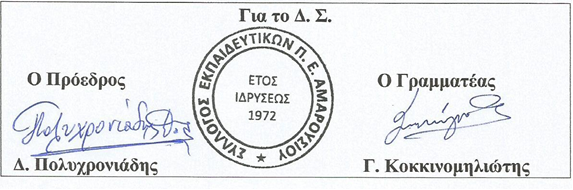 